ПЕРЕЧЕНЬ ДОКУМЕНТОВ

ДЛЯ ПОСТУПЛЕНИЯ НА АВТОКУРСЫ

В АНО ДО УЧЕБНЫЙ АВТОМОТО ЦЕНТР «НОВОЕ ПОКОЛЕНИЕ»для поступления на Автокурсы

по подготовке водителей транспортных средств категории «В»

всем желающим должно быть

не менее 1 б-ти летдля зачисления на обучение по Программе профессиональной подготовки водителей транспортных средств категории «В» необходимо предоставить следующие документы:Копии первой и второй страниц паспорта;Копию СНИАС;Справка из образовательного учреждения (с места учёбы);Фотографии (можно цветные), формат 3 х 4 см - 4 штуки;Договор на обучение в АНО ДО УЦ «Новое Поколение»;Чек об оплате обучения;Справку	о	прохождении	медицинской	комиссии

(предоставляется перед практической частью (вождением транспорта);Письменное согласие одного из родителей (или законного представителя), нотариально заверенное, на сдачу экзамена в ГИБДД.• Справка с места гачебы дает право на получение рассрочки

оплаты обучения в течение 10 месяцев. 

На момент окончания обучения на Автокурсах(
перед сдачей квалификационного экзамена в ГИГДД)

обучающемуся должно быть не менее 17-ти лет.С дополнительной информацией об обучении в АНО ДО Учебный АВТОМОТО центр «Новое Поколение» можно ознакомиться:на сайте ИИИ.АцТОМОТО-ТС.АИ  по телефону: +7 (383) 299 - 77 - 49или задать вопрос по адресу электронной почты: automoto-tc a,mail.ruС Уважением,ДиректорАНО ДО УЦ «Новое Поколение»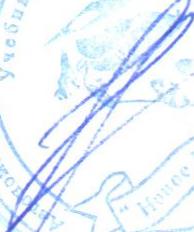 Сергей Геннадьевич Левин